Zikova č. 618/14, Nové Sady, 779 00 Olomouc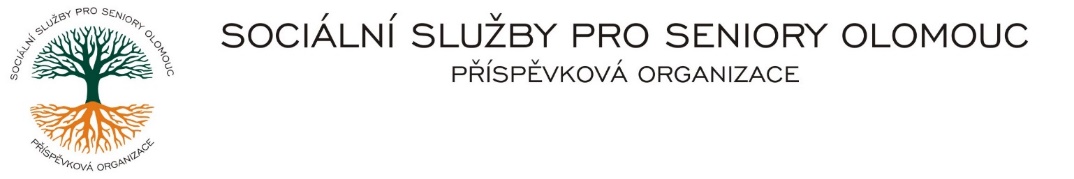 IČ 75004259 * tel.: 585757061 E-mail: olomouc@sluzbyproseniory.cz * DS cn5k73hZápis v OR v oddílu Pr, vložka 770 u Krajského soudu v OstravěObj. č. :       PÚ /68/2024	             XXXXXX OLOMOUC s. r. o           Vyřizuje/:   Pěcha/585757076             XXXXXXX  XXXE-mail: vedoucipu@sluzbyproseniory.cz   Web.str.:     www.sluzbyproseniory.cz    779 00 XXXXXXXXXBank. sp..:  KB Olomouc,                                         č.ú.:   27-4231640257/0100                   DIČ:            CZ-750 042 59     NEJSME PLÁTCI DPH                                Datum: 2.4.2024Objednávka Oprava myčky (změkčovač vody) - expedicePS.Předpokládaná cena  80 000,00 Kč.	Zdůvodnění výběru dodavatele:Dodavatel byl vybrán na základě zkušeností s provozem, provádění oprav do 24 hodin a možnosti využití náhradních dílů, kterými ihned disponuje.Příkazce operace:                                Správce rozpočtu:Akceptuji tuto objednávku:  telefonicky